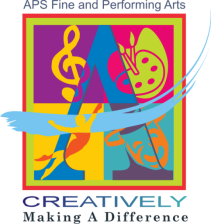 Atlanta Public SchoolsOffice of Fine and Performing ArtsHigh School MusicConceptual Knowledge and Vocabulary AssessmentConceptual Knowledge and Vocabulary (CKV)Teacher PackageMs. Garnetta Penn, APS Master Choral TeacherDr. Adriana van Rensburg, Assistant Director, ArtsAPS Grant ProjectMr. Raymond Veon, Interim Director, Fine and Performing ArtsProject Director, ArtsAPS Grant Project Mrs. Cynthia Terry, Director (Retired), Fine and Performing ArtsConceptual Knowledge and Vocabulary ListHigh School Music AssessmentThe High School Conceptual Knowledge and Vocabulary Assessment will be conducted online. The questions are based on overlapping strands in the Georgia Performance Standards for Beginning Band, Orchestra, Chorus, and Music Theory courses and the APS Music Curriculum. A sample of the vocabulary/concepts likely to appear on this assessment is provided below to help you prepare your students. Students will need access to an internet-connected computer and also the address for the assessment web site (to be provided separately from this document). They will be asked to fill out a student information page before taking the test. The information collected (e.g. school name, how many years the student has had art, art experiences outside of school, etc.) will enable the Office of Fine and Performing Arts to disaggregate the assessment data. ALL STUDENTS ARE TO COMPLETE THE ONLINE CKV ASSESSMENT BY MAY 11th,  2012.major scaletimbrefrequencynotationtetra chordrhythmbeattempopulseloudnessmeterdiatonic patterns chromatic patternstheme and variationsdynamics.pitchtone color durationmelodyoctavepianomezzo fortefortefortissimopianissimopianodecrescendocrescendofortissimodiminuendosyncopationmetronomesharpflatclefbarstaffstemtreble clef reststime signaturecadencemelodystaccatolegatoglissandovibratokeychromaticismmodulationquarter stepwhole stephalf stepduple metertriple metertrillchord